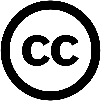 Cultura Chavín Se desarrolló en el norte del Perú desde 900 a 200 a. C. Su más famosa ruina arqueológica es la ciudad de Chavín de Huántar, construida hacia 900 a. C. Su religión estaba presidida por chamanes, que en sus ceremonias consumían alucinógenos (cactus, hierbas o cortezas). Importaban concha Spondylus desde la cálida costa ecuatorial a través de caravanas de comerciantes. El gran iniciador de estos descubrimientos fue Julio C. Tello, arqueólogo nacido el 11 de abril de 1880 en Huarochirí. Descubridor y estudioso de las culturas Chavín y Paracas fueron fundados por gente amazónica, Julio C. Tello también se dedicó a promover el conocimiento al fundar distintos museos de sitio de las culturas que encontraba. Asimismo, ejerció una cátedra en la universidad San Marcos, casa de estudios a la que legó su valioso y extenso archivo.Imperio moche o mochica Consolidado entre los siglos I y VI de nuestra era, y heredero cultural de Chavín, ocupó gran parte de la costa norte del Perú. Su religión se basaba en el terror. Sus dioses siempre aparecen decapitando a humanos. El decapitador principal fue Ai apaec, dios supremo. También el rey y sumo sacerdote y los generales chamanes decapitaban a los prisioneros como ofrenda a los dioses. Aprovecharon al máximo las aguas de los ríos mediante canales y estanques. Su cerámica representa, con gran realismo y expresividad, a personas y animales, y a sus dioses castigadores.Cultura Nazca Simultánea con la Moche, floreció desde el siglo I al VI en la costa sur del Perú y se extendió también a la sierra. Logró traer agua desde lo alto de las montañas por más de 40 acueductos, algunos de ellos subterráneos, para evitar la evaporación. Fue una cultura guerrera que mutilaba a sus prisioneros. Además, como rito chamánico y basado en alineamientos astronómicos, realizaron kilométricos trazos en las pampas de Nazca formando figuras de hombres, animales y plantas de varios kilómetros de largo, cuya precisión asombra al mundo aún hoy.Cultura Tiahuanaco Duró dos milenios y medio, desde 1500 a. C. hasta 950 d. C., cuando colapsó repentinaNazca, entre los siglos I y VI. Chavín, 900 a 200 a. C. Lago Titicaca Moche, entre los siglos I y VI. Wari, 600 a 1200 d. C. Chimú, 900 a 1470 d. C. Tiahuanaco, 1500 a. C. a 950 d. C. Zona andina ocupada por las diferentes culturas mente. Su capital, en una planicie al norte del inmenso lago Titicaca, fue Tiahuanaco (Tiwanaku), que llegó a tener 40.000 habitantes. Su territorio comprendió casi todo el Altiplano andino hasta la costa del océano Pacífico (parte de las actuales Bolivia, Perú y Chile). Fue la pionera en la producción del bronce, lo que le dio una gran ventaja militar. De 700 a 1200 participó de un imperio conjunto con los Wari. Sus gobernantes eran tratados como dioses. Sus construcciones llegaron a ser extraordinarias, como lo atestigua Chanchán, la urbe prehistórica de adobe más grande del mundo que aún subsiste y que habría llegado a tener 30.000 habitantes. Utilizaban como moneda hachitas de bronce, clara influencia de las culturas ecuatoriales, de donde también copiaron las técnicas de metalurgia.NOMBRE: ________________________AÑO BÁSICO: _____________________TALLER DE ACTIVIDADES.Donde se desarrolló la cultura chavín en américa:En sur de Perú.Al norte de Argentina.Al occidente de Ecuador Al Norte de Perú.De que trataba la religión de la cultura chavín. ____________________________________________________________________________________________________________________________________________________________________________________________________________________________Verdadero o falso El imperio mochica fue consolidado entre el siglo I y V ____________.El imperio mochica su religión se encontraba basado en el terror___________La cultura Nasca fue contemporánea a las culturas Recuay, Lima y Mochica.Wari, Tiahuanaco y Sicán.Chimú, Chincha y Chachapoyas.Completa.	Su ____________ comprendió casi todo el _____________ andino 	hasta la 	costa del océano Pacífico 	(parte de las actuales 	Bolivia, Perú 	y _________).NOMBRE: ________________________AÑO BÁSICO: _____________________TALLER DE ACTIVIDADES.Desde que tiempo se desarrolló la cultura Chavín.1200 a. C900 a. C700 a. C Julio C. Tello postuló que Chavín fue fundada por gente de origen.
 	* costeño.
	* altiplanico.
 	* amazónico.
 	* ecuatoriano.
 	* mesoamericano.Completa.La cultura Mochica indica que sus dioses aparecían decapitando a los humanos cual fue el principal decapitador ______________.Verdadero falso 	La cultura Nazca como rito chamanico se basaba en 	alineamientos astronómicos_______________.	La cultura Nazca fue la cultura que respetaba la vida de sus 	prisioneros________________.Encierre la respuesta correcta.En la cultura Tiahuanaco cuál era su dios más importante al que adoraban.Quetzalcoatl la serpiente emplumadaEl dios del sol.Ai apaeNOMBRE: ________________________AÑO BÁSICO: _____________________TALLER DE ACTIVIDADES.El dios principal de la cultura Chavín tiene rostro 
 	* humano.
 	* ofídico.
 	* fitomorfo.
 	* felínico.
	* ictiomorfo. Encierra.El mayor centro ceremonial de la cultura Nazca fue:
	* Tinguiña.	* Cahuachi.
	* Estaquería.
	* Cantalloc.
	* Huaca Dos Palmos. Subraya la respuesta correcta.¿De dónde se piensa que llegaron los primeros Teotihuacanos a poblar el valle? * Provenientes de la erupción del volcán del Xitle.*Provenientes de la erupción del volcán Chimborazo.*Provenientes de la erupción del volcán Cotopaxi.Verdadero falso.Su cerámica representa, con gran realismo y expresividad, a personas y animales, y a sus dioses castigadores_______________	Utilizaban como moneda hachitas de bronce, clara influencia de 	las culturas ecuatoriales, de donde también copiaron las técnicas de 	metalurgia.____________________-